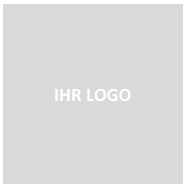 Ihr Firmenname · Strasse Hausnr. · Postleitzahl Ort		Max Mustermann						Musterstr. 1						1234 Musterstadt					10.04.2018AUFTRAGSBESTÄTIGUNGSehr geehrte Damen und HerrenVielen Dank für Ihren Auftrag vom 09.04.2018. Wir freuen uns über Ihren Auftrag und bestätigen wie besprochen:Bei Rückfragen stehen wir selbstverständlich gerne zur Verfügung.Mit freundlichen GrüssenVielen Dank für den Download!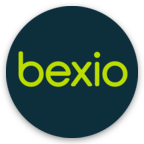 Kennen Sie schon bexio? Mit bexio bearbeiten Sie Ihre Aufträge deutlich einfacher und schneller, als mit Word oder Excel. Und da bexio nicht nur ein Rechnungsprogramm, sondern eine Business-Software ist, schlagen Sie gleich mehrere Fliegen mit einer Klappe.Mit bexio erhalten Sie u. a. folgende Funktionen in einer intuitiven, webbasierten Software:Angebote, Rechnungen & AufträgeZeiterfassungOnline-BuchhaltungOnline-LohnbuchhaltungMWST-AbrechnungE-Banking-AnbindungKontaktverwaltungProduktverwaltungProjektverwaltungLagerverwaltungJe nach Ihren Bedürfnissen wählen Sie ganz einfach das passende Paket für Sie.Unser Ziel bei bexio: Kleinunternehmer erfolgreicher machen. Daher legen wir besonders Wert darauf, dass unsere Software für KMU erschwinglich, einfach zu nutzen ist und Ihnen zahlreiche Arbeitsschritte in der tagtäglichen Administration erleichtert oder sogar ganz abnimmt. Übrigens: Wir haben unsere Kunden gefragt, welchen Mehrwert bexio ihnen bietet. Die Ergebnisse: bexio-Kunden sparen durchschnittlich fast CHF 6’000 pro Jahr und obendrein auch noch jede Menge Zeit: Die Ergebnisse der Umfrage im Detail.Neugierig? Erfahren Sie jetzt mehr!Pos.BeschreibungMengeEinzelpreisGesamtpreisGesamtpreis1Artikelbeschreibung1.0 Stk.10.00 CHF10.00 CHF10.00 CHF2Artikelbeschreibung3.0 Stk.5.00 CHF15.00 CHF15.00 CHF3Artikelbeschreibung2.0 Stk.3.50 CHF7.00 CHF7.00 CHFGesamt (netto):Gesamt (netto):32.00 CHFMehrwertsteuer 7.7 % Mehrwertsteuer 7.7 % 2.46 CHFGesamt (brutto):Gesamt (brutto):34.46 CHF34.46 CHF34.46 CHF